Люблю Россиюсл. Г. Игнатьевой                                                                                                       муз. В. Зюзюлёваобработка для хора Е. Копыловой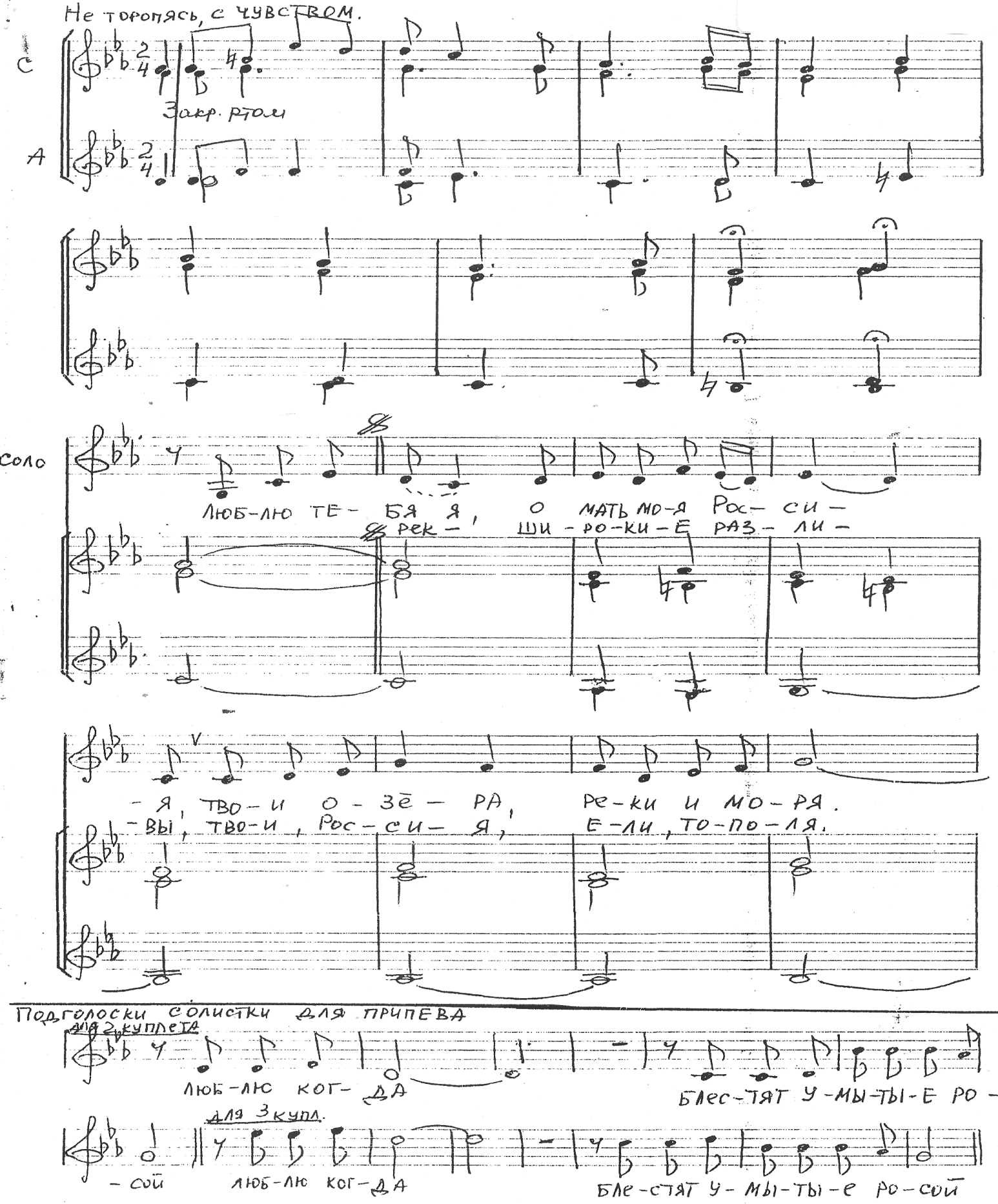          *** Лучше петь в ре-миноре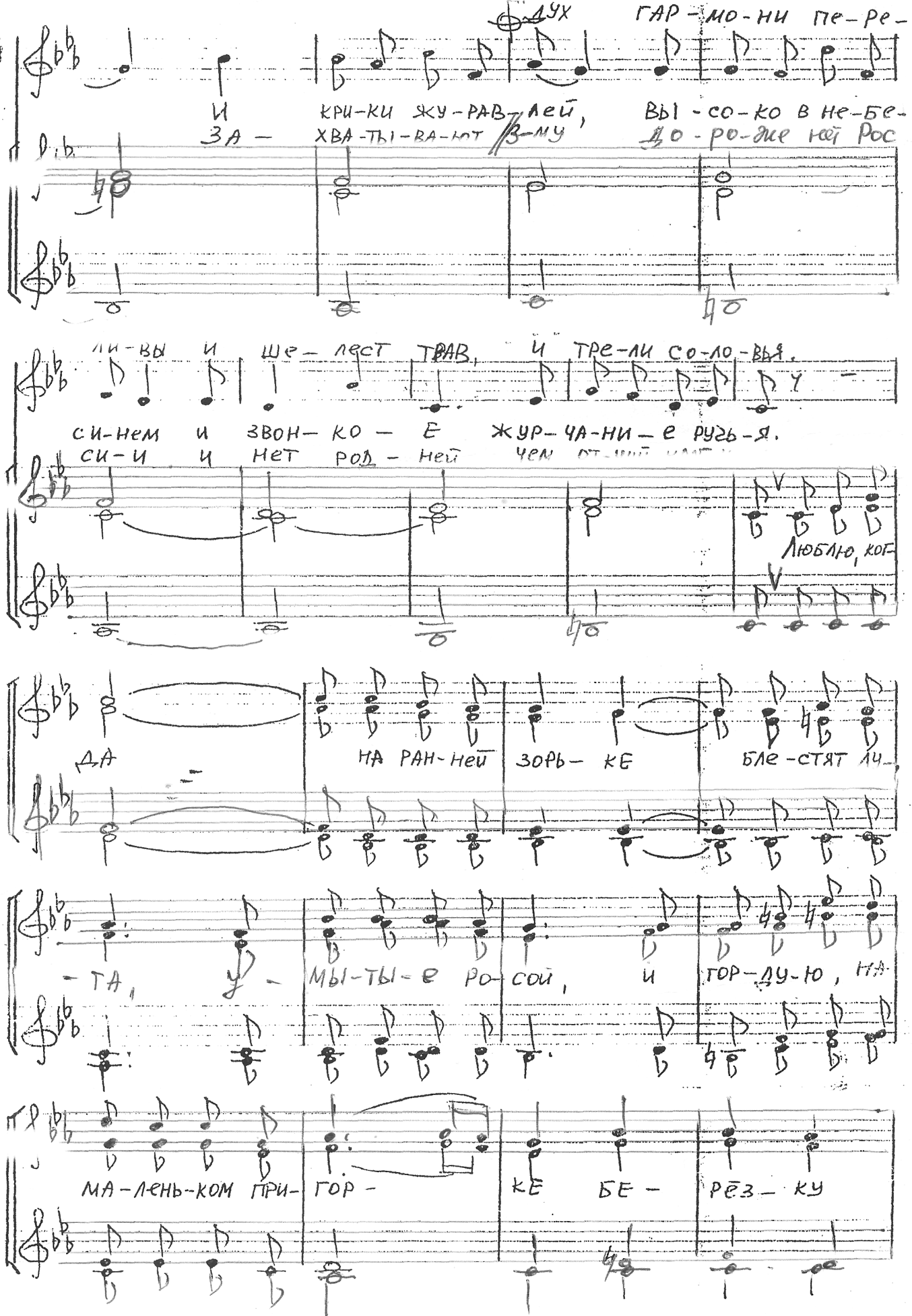 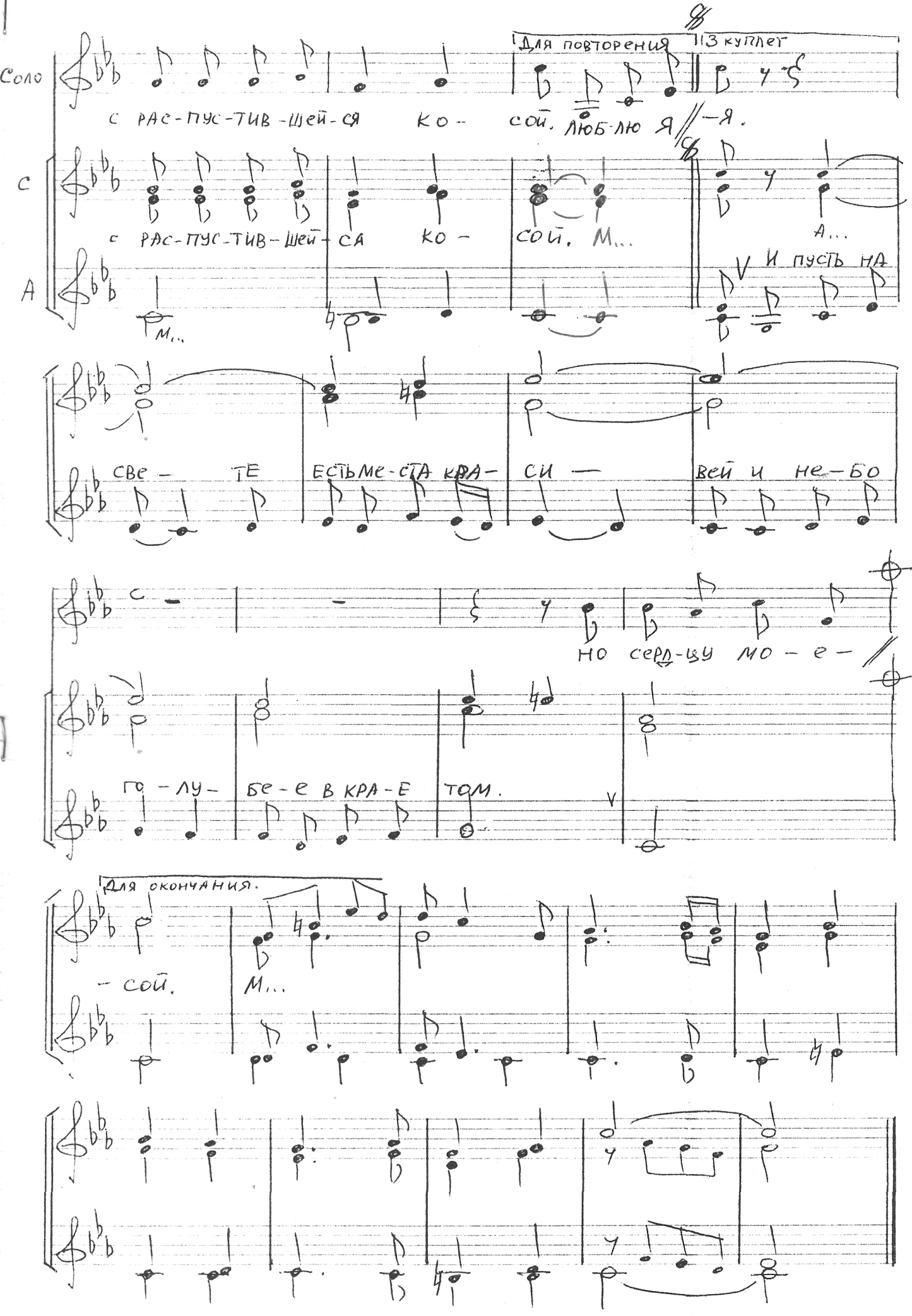 